AL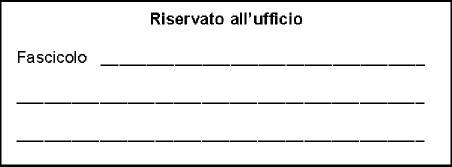 Dirigente ScolasticoISTITUTO COMPRENSIVO STATALE " NR. 6 "SEDEOggetto: Comunicazione di astensione obbligatoria pre parto (fine ottavo mese).La sottoscritta 	nata a	il	in servizio presso codestaIstituzione Scolastica in qualità di Docente T.I./T.D., trovandosi alla fine dell'ottavo mese di gravidanza, inquanto la data presunta del parto è stata fissata per il	,comunica che, ai sensi dell'art. 20 deldecreto legislativo 26/03/2001 n.151, si asterrà dal lavoro dal	.Allega alla presente comunicazione, il certificato rilasciato dal dott.	il 	,attestante la data presunta del parto.La sottoscritta fa presente che eventuali comunicazioni potranno essere effettuate al seguente indirizzo	, email	 Distinti saluti.MODENA, FirmaCodice modulo: 011	